CARSI用户资源访问流程 — Springer资源1.	在校园网外登录网址http://link.springer.com/，点击右上方“Sign up/ Log in”；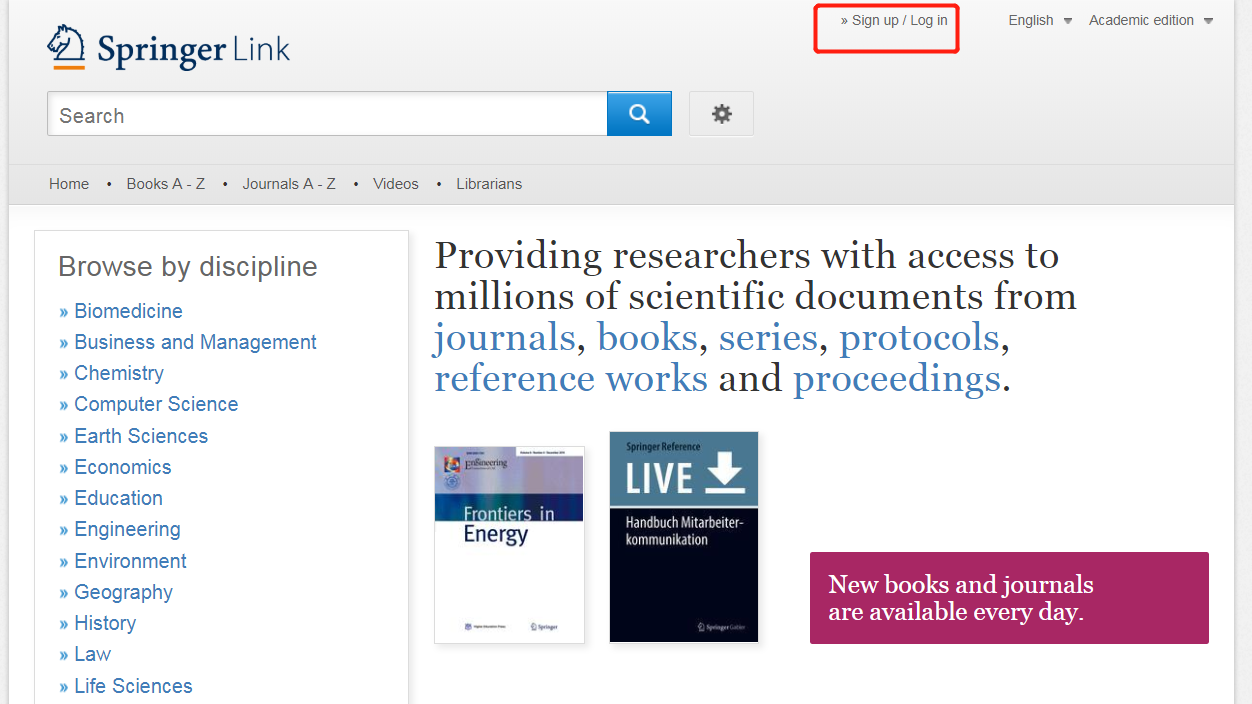 选择“Log in via Shibboleth or Athens”；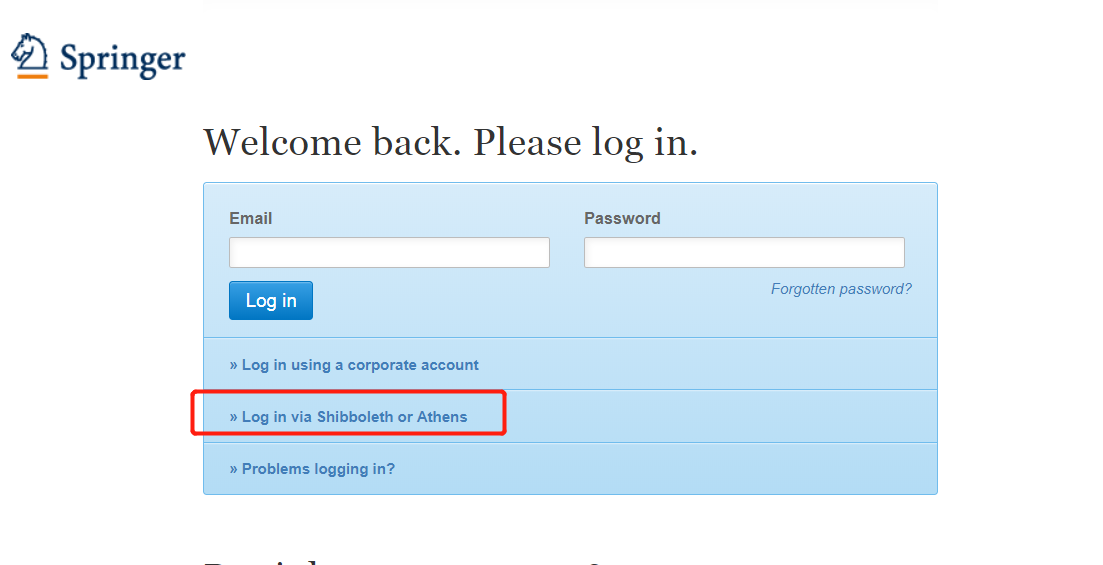 3．在左侧栏中，通过“Select Your Institution”下拉框找到“Renmin University of China”；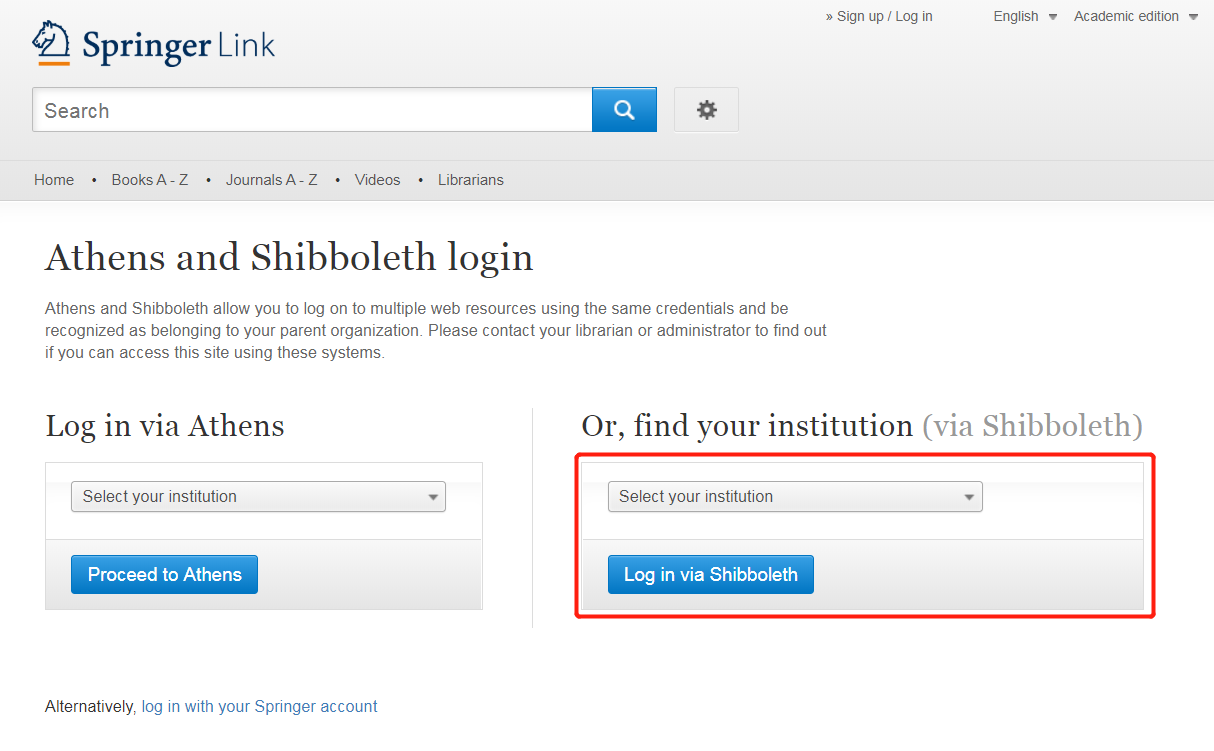 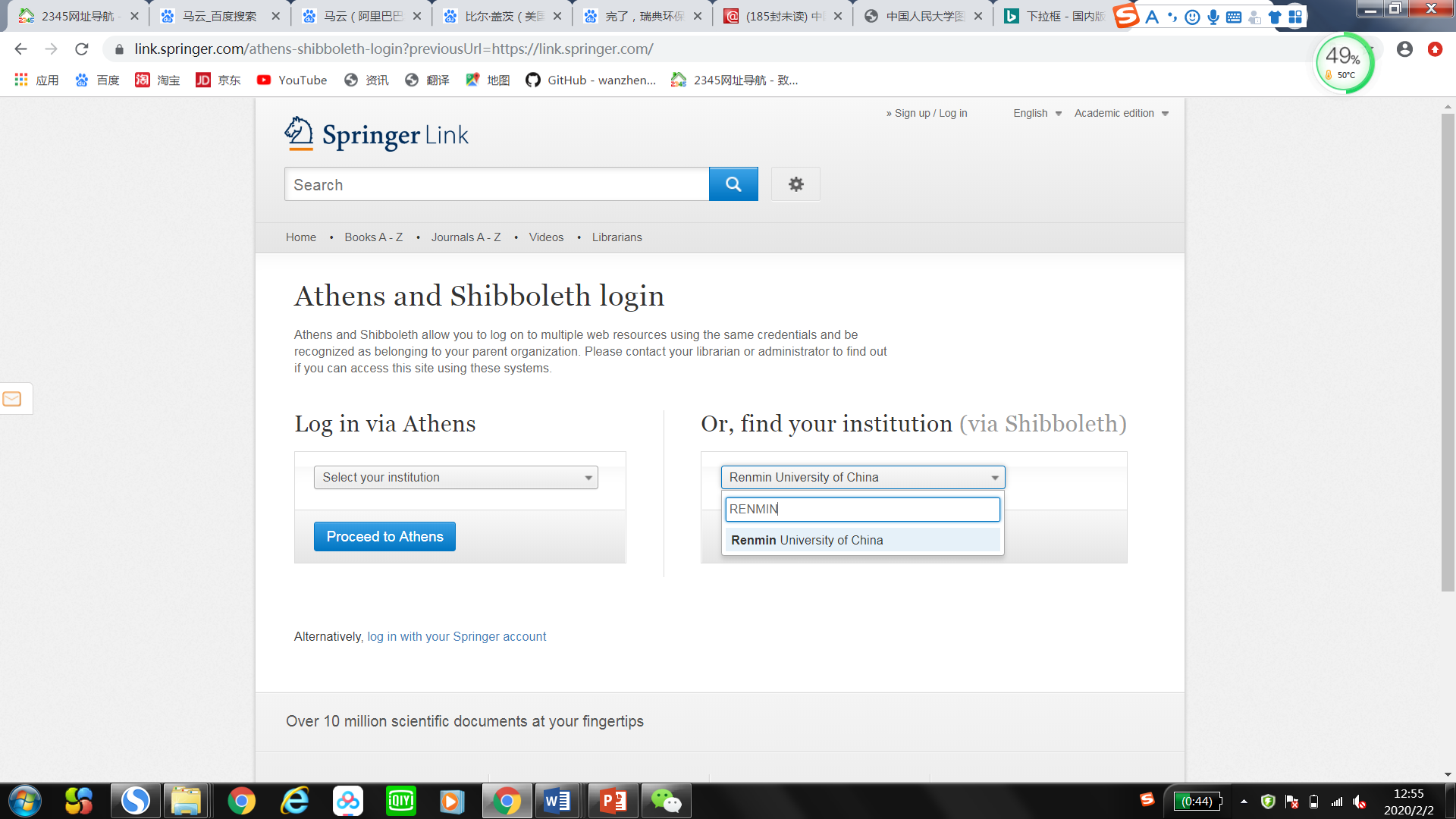 点击“log in via shibboleth”；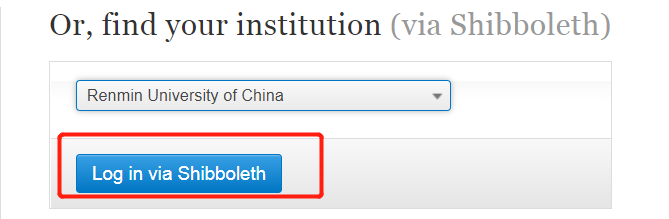 输入本人微人大的学工号和密码登录；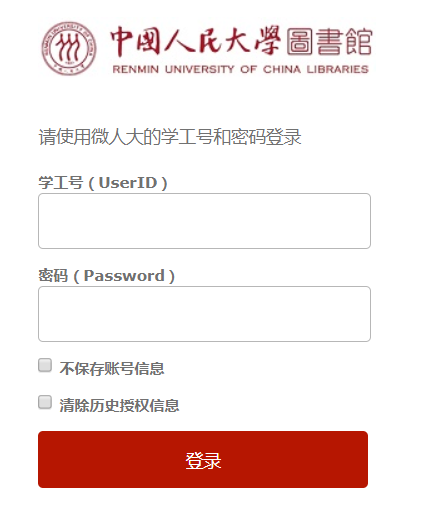 登录成功后，点击下方“Accept”，即可访问我馆订购的Springer资源。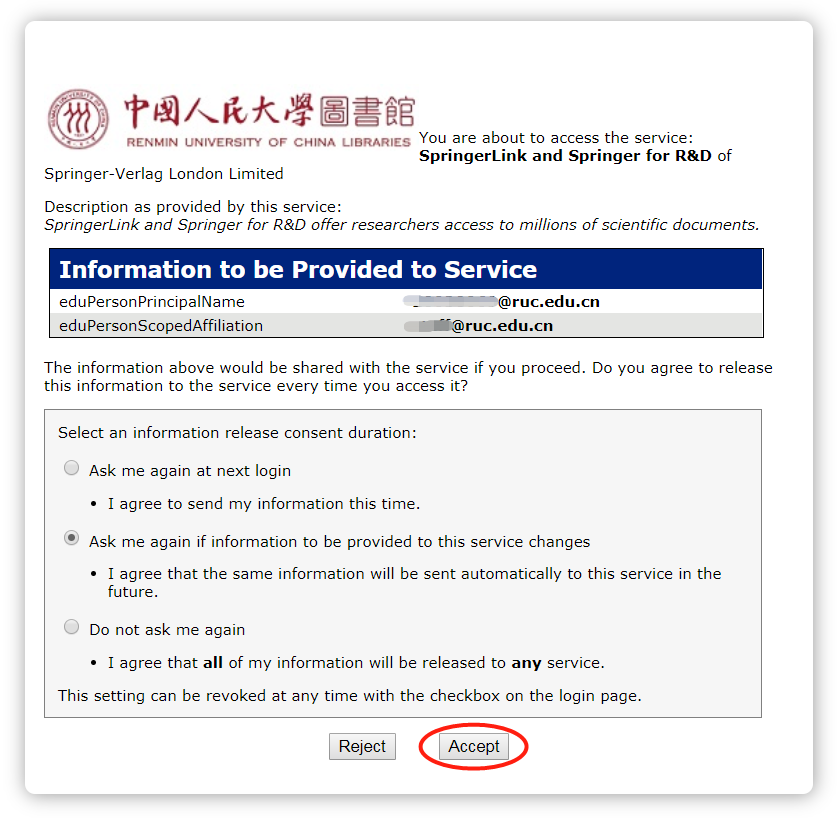 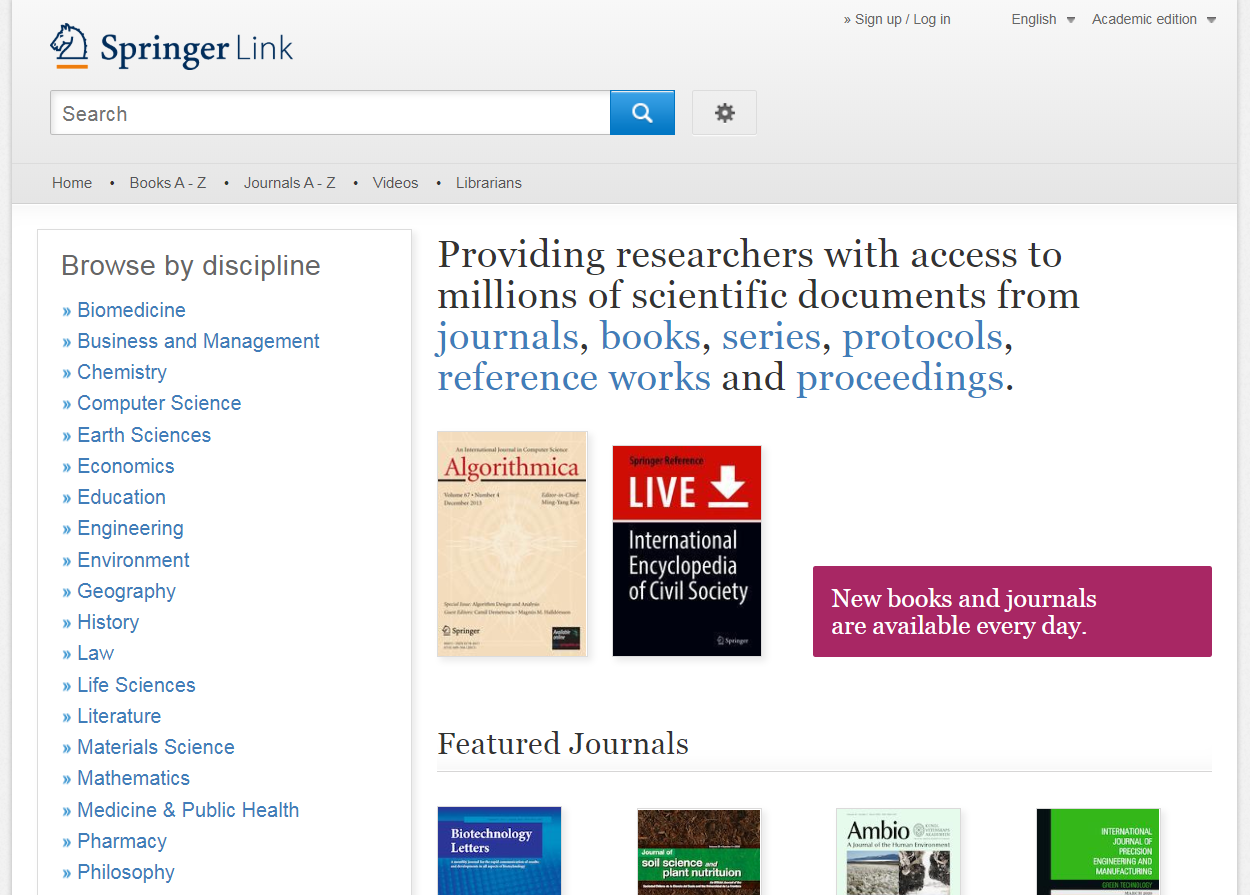 